DERS PLANIBÖLÜM IBÖLÜM IVFEN BİLİMLERİ ÖĞRETMENİ 							OKUL MÜDÜRÜDersin adıDersin adıDersin adıDersin adıFen Bilimleri                                                                   TARİH: 13.HAFTA: ……………………………………Fen Bilimleri                                                                   TARİH: 13.HAFTA: ……………………………………Fen Bilimleri                                                                   TARİH: 13.HAFTA: ……………………………………Fen Bilimleri                                                                   TARİH: 13.HAFTA: ……………………………………Fen Bilimleri                                                                   TARİH: 13.HAFTA: ……………………………………SınıfSınıfSınıfSınıf77777Ünitenin Adı/NoÜnitenin Adı/NoÜnitenin Adı/NoÜnitenin Adı/NoKUVVET VE ENERJİ                        KUVVET VE ENERJİ                        KUVVET VE ENERJİ                        KUVVET VE ENERJİ                        KUVVET VE ENERJİ                        KonuKonuKonuKonuF.7.3.3. Enerji DönüşümleriF.7.3.3. Enerji DönüşümleriF.7.3.3. Enerji DönüşümleriF.7.3.3. Enerji DönüşümleriF.7.3.3. Enerji DönüşümleriÖnerilen SüreÖnerilen SüreÖnerilen SüreÖnerilen Süre4 Ders Saati 4 Ders Saati 4 Ders Saati 4 Ders Saati 4 Ders Saati BÖLÜM IIBÖLÜM IIBÖLÜM IIBÖLÜM IIÖğrenci Kazanımları /Hedef ve DavranışlarÖğrenci Kazanımları /Hedef ve DavranışlarÖğrenci Kazanımları /Hedef ve DavranışlarÖğrenci Kazanımları /Hedef ve Davranışlar3. ÜNİTEF.7.3.3.1. Kinetik ve potansiyel enerji türlerinin birbirine dönüşümünden hareketle enerjinin korunduğu sonucunu çıkarır.F.7.3.3.2. Sürtünme kuvvetinin kinetik enerji üzerindeki etkisini örneklerle açıklar.3. ÜNİTEF.7.3.3.1. Kinetik ve potansiyel enerji türlerinin birbirine dönüşümünden hareketle enerjinin korunduğu sonucunu çıkarır.F.7.3.3.2. Sürtünme kuvvetinin kinetik enerji üzerindeki etkisini örneklerle açıklar.3. ÜNİTEF.7.3.3.1. Kinetik ve potansiyel enerji türlerinin birbirine dönüşümünden hareketle enerjinin korunduğu sonucunu çıkarır.F.7.3.3.2. Sürtünme kuvvetinin kinetik enerji üzerindeki etkisini örneklerle açıklar.3. ÜNİTEF.7.3.3.1. Kinetik ve potansiyel enerji türlerinin birbirine dönüşümünden hareketle enerjinin korunduğu sonucunu çıkarır.F.7.3.3.2. Sürtünme kuvvetinin kinetik enerji üzerindeki etkisini örneklerle açıklar.3. ÜNİTEF.7.3.3.1. Kinetik ve potansiyel enerji türlerinin birbirine dönüşümünden hareketle enerjinin korunduğu sonucunu çıkarır.F.7.3.3.2. Sürtünme kuvvetinin kinetik enerji üzerindeki etkisini örneklerle açıklar.Ünite Kavramları ve Sembolleri/Davranış ÖrüntüsüÜnite Kavramları ve Sembolleri/Davranış ÖrüntüsüÜnite Kavramları ve Sembolleri/Davranış ÖrüntüsüÜnite Kavramları ve Sembolleri/Davranış ÖrüntüsüEnerjinin korunumu, sürtünme ile kinetik enerji kaybı, hava ve su direnciEnerjinin korunumu, sürtünme ile kinetik enerji kaybı, hava ve su direnciEnerjinin korunumu, sürtünme ile kinetik enerji kaybı, hava ve su direnciEnerjinin korunumu, sürtünme ile kinetik enerji kaybı, hava ve su direnciEnerjinin korunumu, sürtünme ile kinetik enerji kaybı, hava ve su direnciGüvenlik Önlemleri (Varsa):Güvenlik Önlemleri (Varsa):Güvenlik Önlemleri (Varsa):Güvenlik Önlemleri (Varsa):Öğretme-Öğrenme-Yöntem ve TeknikleriÖğretme-Öğrenme-Yöntem ve TeknikleriÖğretme-Öğrenme-Yöntem ve TeknikleriÖğretme-Öğrenme-Yöntem ve TeknikleriSoru-Cevap, Buluş, Araştırma, Gösteri,  İnceleme, DeneySoru-Cevap, Buluş, Araştırma, Gösteri,  İnceleme, DeneySoru-Cevap, Buluş, Araştırma, Gösteri,  İnceleme, DeneySoru-Cevap, Buluş, Araştırma, Gösteri,  İnceleme, DeneySoru-Cevap, Buluş, Araştırma, Gösteri,  İnceleme, DeneyKullanılan Eğitim Teknolojileri-Araç, Gereçler ve KaynakçaKullanılan Eğitim Teknolojileri-Araç, Gereçler ve KaynakçaKullanılan Eğitim Teknolojileri-Araç, Gereçler ve KaynakçaKullanılan Eğitim Teknolojileri-Araç, Gereçler ve KaynakçaDers Kitabı, EBADers Kitabı, EBADers Kitabı, EBADers Kitabı, EBADers Kitabı, EBAAçıklamalarAçıklamalarAçıklamalarAçıklamalara. Sürtünme kuvvetinin kinetik enerji üzerindeki etkisinin örneklendirilmesinde sürtünmeli yüzeyler,hava direnci ve su direnci dikkate alınır.b. Sürtünen yüzeylerin ısındığı, basit bir deneyle gösterilerek kinetik enerji kaybının ısı enerjisine dönüştüğü vurgulanır.a. Sürtünme kuvvetinin kinetik enerji üzerindeki etkisinin örneklendirilmesinde sürtünmeli yüzeyler,hava direnci ve su direnci dikkate alınır.b. Sürtünen yüzeylerin ısındığı, basit bir deneyle gösterilerek kinetik enerji kaybının ısı enerjisine dönüştüğü vurgulanır.a. Sürtünme kuvvetinin kinetik enerji üzerindeki etkisinin örneklendirilmesinde sürtünmeli yüzeyler,hava direnci ve su direnci dikkate alınır.b. Sürtünen yüzeylerin ısındığı, basit bir deneyle gösterilerek kinetik enerji kaybının ısı enerjisine dönüştüğü vurgulanır.a. Sürtünme kuvvetinin kinetik enerji üzerindeki etkisinin örneklendirilmesinde sürtünmeli yüzeyler,hava direnci ve su direnci dikkate alınır.b. Sürtünen yüzeylerin ısındığı, basit bir deneyle gösterilerek kinetik enerji kaybının ısı enerjisine dönüştüğü vurgulanır.a. Sürtünme kuvvetinin kinetik enerji üzerindeki etkisinin örneklendirilmesinde sürtünmeli yüzeyler,hava direnci ve su direnci dikkate alınır.b. Sürtünen yüzeylerin ısındığı, basit bir deneyle gösterilerek kinetik enerji kaybının ısı enerjisine dönüştüğü vurgulanır.EtkinliklerEtkinliklerEtkinliklerEtkinliklerYumurtaya paraşüt yapılarak bina üzerinden atılır.Yumurtaya paraşüt yapılarak bina üzerinden atılır.Yumurtaya paraşüt yapılarak bina üzerinden atılır.Yumurtaya paraşüt yapılarak bina üzerinden atılır.Yumurtaya paraşüt yapılarak bina üzerinden atılır.ÖzetÖzetÖzetÖzetENERJİ KORUNUMU VE DÖNÜŞÜMLERİYeryüzünde hiç bir şey yoktan var olmadığı gibi varken de yok olamaz. Bu kural enerji için de geçerlidir.Dolayısıyla yeryüzünde bildiğimiz bazı enerjiler aralarında birbirlerine dönüşebilme özelliğine sahiptir.Biz bu dersimizde kinetik enerji-potansiyel enerji dönüşümünü örneklendireceğiz.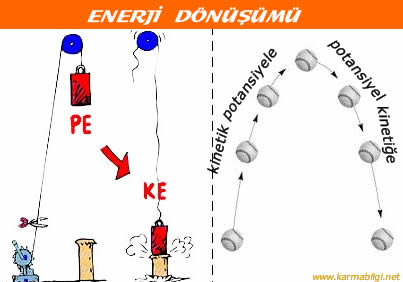 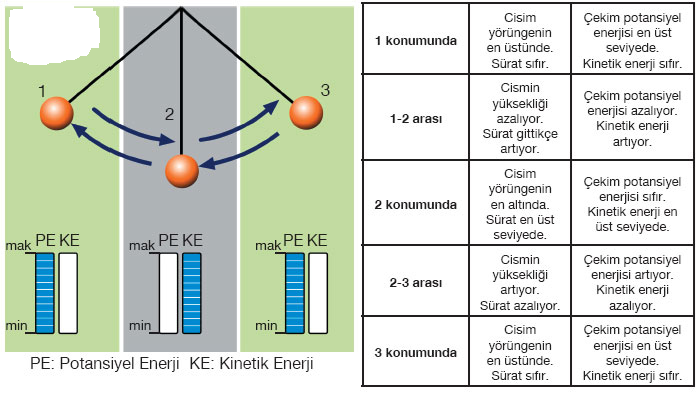 ENERJİ KORUNUMU VE DÖNÜŞÜMLERİYeryüzünde hiç bir şey yoktan var olmadığı gibi varken de yok olamaz. Bu kural enerji için de geçerlidir.Dolayısıyla yeryüzünde bildiğimiz bazı enerjiler aralarında birbirlerine dönüşebilme özelliğine sahiptir.Biz bu dersimizde kinetik enerji-potansiyel enerji dönüşümünü örneklendireceğiz.ENERJİ KORUNUMU VE DÖNÜŞÜMLERİYeryüzünde hiç bir şey yoktan var olmadığı gibi varken de yok olamaz. Bu kural enerji için de geçerlidir.Dolayısıyla yeryüzünde bildiğimiz bazı enerjiler aralarında birbirlerine dönüşebilme özelliğine sahiptir.Biz bu dersimizde kinetik enerji-potansiyel enerji dönüşümünü örneklendireceğiz.ENERJİ KORUNUMU VE DÖNÜŞÜMLERİYeryüzünde hiç bir şey yoktan var olmadığı gibi varken de yok olamaz. Bu kural enerji için de geçerlidir.Dolayısıyla yeryüzünde bildiğimiz bazı enerjiler aralarında birbirlerine dönüşebilme özelliğine sahiptir.Biz bu dersimizde kinetik enerji-potansiyel enerji dönüşümünü örneklendireceğiz.ENERJİ KORUNUMU VE DÖNÜŞÜMLERİYeryüzünde hiç bir şey yoktan var olmadığı gibi varken de yok olamaz. Bu kural enerji için de geçerlidir.Dolayısıyla yeryüzünde bildiğimiz bazı enerjiler aralarında birbirlerine dönüşebilme özelliğine sahiptir.Biz bu dersimizde kinetik enerji-potansiyel enerji dönüşümünü örneklendireceğiz.BÖLÜMIIIBÖLÜMIIIBÖLÜMIIIBÖLÜMIIIBÖLÜMIIIBÖLÜMIIIBÖLÜMIIIÖlçme-DeğerlendirmeÖlçme-DeğerlendirmeÖlçme-DeğerlendirmeÖlçme-DeğerlendirmeDersin Diğer Derslerle İlişkisiDersin Diğer Derslerle İlişkisiDersin Diğer Derslerle İlişkisiDersin Diğer Derslerle İlişkisiFizik dersi ile ilişkili bir konu olduğu için gerekli görülen yerlerde öğretmen bir fizik öğretmeni ile fikir alışverişi yapabilir.Fizik dersi ile ilişkili bir konu olduğu için gerekli görülen yerlerde öğretmen bir fizik öğretmeni ile fikir alışverişi yapabilir.Fizik dersi ile ilişkili bir konu olduğu için gerekli görülen yerlerde öğretmen bir fizik öğretmeni ile fikir alışverişi yapabilir.Fizik dersi ile ilişkili bir konu olduğu için gerekli görülen yerlerde öğretmen bir fizik öğretmeni ile fikir alışverişi yapabilir.Fizik dersi ile ilişkili bir konu olduğu için gerekli görülen yerlerde öğretmen bir fizik öğretmeni ile fikir alışverişi yapabilir.Planın Uygulanmasına İlişkin AçıklamalarPlanın uyguanması sırasında yaşanabilecek aksaklıkların giderilmesi için önceden tedbirler alınmalı, bölgesel farklılıklara göre plan esnetilmelidir.